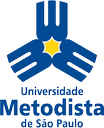 Formulário de InscriçãoPrograma Mobilidade InternacionalNome completoCursoSemestreMatrículaTel (Res.)Tel (Cel.)Tel (Cel.)E-mail atualizadoE-mail secundárioEndereçoUniversidade que se candidata ao programa de intercâmbioUniversidade que se candidata ao programa de intercâmbioUniversidade que se candidata ao programa de intercâmbioUniversidade que se candidata ao programa de intercâmbioUniversidade que se candidata ao programa de intercâmbioUniversidade que se candidata ao programa de intercâmbio1ª opção2ª opção2ª opção2ª opçãoCurso que pretende cursar no exteriorCurso que pretende cursar no exteriorEm caso de emergência, pessoa de contato no Brasil e telefoneEm caso de emergência, pessoa de contato no Brasil e telefoneEm caso de emergência, pessoa de contato no Brasil e telefoneEm caso de emergência, pessoa de contato no Brasil e telefoneEm caso de emergência, pessoa de contato no Brasil e telefone